Księgowania 2019 wg znowelizowanych regulacji UoR, MSSF/MSR oraz podatkowych – praktyczne wskazówkiW książce zaprezentowano wybrane zdarzenia gospodarcze i ich skutki w księgach rachunkowych.Dzięki tej publikacji zyskasz nowe spojrzenie na regulacje MSSF z punktu widzenia ujęcia zdarzenia gospodarczego. Będziesz miał okazje zapoznać się z licznymi przykładami wyceny i księgowań, dobranymi tak abyś mógł w przystępny sposób zrozumieć, że w przypadku tych najbardziej powtarzalnych podczas ujmowania ich w księgach rachunkowych rządzą te same reguły, a rozbieżności nie muszą być aż tak duże i trudne do stosowania, jak wskazuje stereotyp.Książkę znajdziesz tutaj: https://fabrykawiedzy.com/ksiegowania-2019-wg-znowelizowanych-regulacji-uor-mssf-msr-oraz-podatkowych-praktyczne-wskazowki.html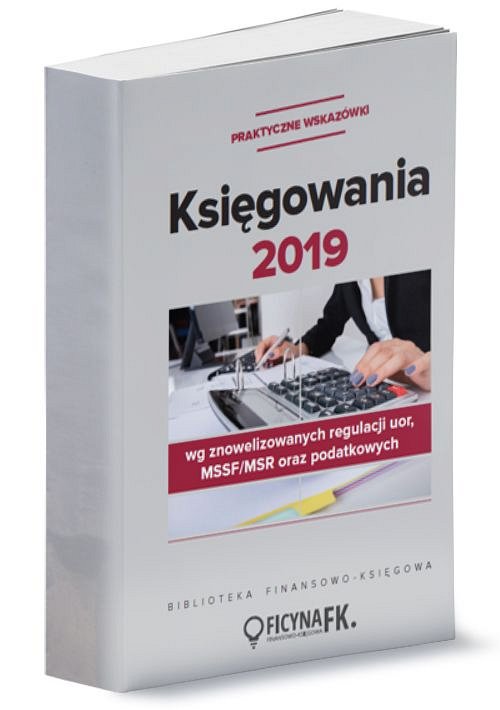 